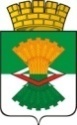 ДУМАМАХНЁВСКОГО МУНИЦИПАЛЬНОГО ОБРАЗОВАНИЯ                                                  третьего созываРЕШЕНИЕ           от    02 декабря  2015 года              п.г.т. Махнёво                         № 33О внесении изменений в   решение Думы Махнёвского муниципального образования от 25.12.2014 года № 534 «О бюджете Махнёвского  муниципального образования  на 2015 год и плановый период 2016 и 2017 годов»           (с изменениями от 23 июля 2015года №572, от 23 сентября 2015 года   № 5, от 05 ноября 2015 года № 22)          В соответствии с уточненным прогнозом поступлений доходов от уплаты акцизов на нефтепродукты, в соответствии с Распоряжением Правительства Свердловской области № 1144-РП от 28.10.2015 «О выделении средств из резервного фонда Правительства Свердловской области», в соответствии с письмом Министерства обороны Российской Федерации, на основании постановления Администрации Махнёвского муниципального образования от 25.11.2015 года № 944,  рассмотрев  письменные обращения, предложения ГРБС  - Администрации Махнёвского муниципального образования  и подведомственных учреждений, Дума Махнёвского муниципального образования РЕШИЛА:      1.  Внести  изменения  в   решение Думы Махнёвского муниципального образования от 25.12.2014 года № 534 «О бюджете Махнёвского  муниципального образования  на 2015 год и плановый период 2016 и 2017 годов» (с изменениями от 23 июля 2015 года   № 572, от 23 сентября 2015 года  № 5, от 05.11.2015 года № 22)  следующего содержания:1.1. Установить общий объем доходов бюджета муниципального образования:  1) на 2015 год – 246 458,1 тысяч рублей, в том числе объем межбюджетных трансфертов из областного бюджета  – 195 223,4 тысяч рублей;2) на 2016 год- 237 445,4 тысяч рублей, в том числе объем межбюджетных трансфертов из областного бюджета  – 185 789,0 тысяч рублей;3) на 2017 год- 244 520,7 тысяч рублей, в том числе объем межбюджетных трансфертов из областного бюджета  – 191 101,2 тысяч рублей.1.2. Установить общий объем расходов бюджета муниципального образования: 1) на 2015 год -249 453,0 тысяч рублей;2) на 2016 год- 237 445,4 тысяч рублей, в том числе общий объем условно утвержденных расходов – 3 925,0 тыс. руб.3) на 2017 год- 244 520,4 тысяч рублей, в том числе общий объем условно утвержденных расходов – 7 923,3 тыс. руб. 1.3. Установить дефицит бюджета муниципального образования в объеме 2 994,9 тыс. руб.1. 4.Установить предельный объем муниципального долга:1) на 2015 год – 7 000,0 тыс. рублей;2) на 2016 год – 7 000,0  тыс. рублей;3) на 2017 год – 3 000,0 тыс. рублей.1.5. Установить верхний предел муниципального долга:1) на 01 января 2016 года – 7 601,6 тысяч рублей, в том числе по муниципальным гарантиям –5000,0 тыс. рублей;2) на 01 января 2017 года – 2 481,3 тысяч рублей, в том числе по муниципальным гарантиям –0,0 тыс. рублей;3) на 01 января 2018 года – 2 361,0 тысяч рублей, в том числе по муниципальным гарантиям –0,0 тыс. рублей.1.6. Утвердить Свод доходов бюджета Махнёвского муниципального образования на 2015 год (приложение № 1).1.7. Утвердить Свод доходов бюджета Махнёвского муниципального образования на 2016 и 2017 год (приложение № 2).1.9. Утвердить Перечень главных администраторов доходов бюджета Махнёвского муниципального образования (приложение № 3). В случае вступления в силу в 2015 году нормативных правовых актов Российской Федерации и (или) Свердловской области, которые повлекут изменение видов доходов, администрирование которых осуществляется главными администраторами доходов бюджета муниципального образования, Администрация муниципального образования в процессе исполнения настоящего Решения уточняет виды доходов, администрирование которых осуществляется главными администраторами доходов бюджета муниципального образования.1.10. Утвердить Свод расходов бюджета Махнёвского муниципального образования по разделам,  подразделам,  целевым статьям расходов,  видам расходов классификации  расходов бюджетов Российской Федерации на 2015 год (приложение № 4).1.11. Утвердить Свод расходов бюджета Махнёвского муниципального образования по разделам,  подразделам,  целевым статьям расходов,  видам расходов классификации расходов бюджетов Российской Федерации на 2016 и 2017 год (приложение № 5).1.11. Утвердить Ведомственную структуру расходов бюджета Махнёвского муниципального образования по главным распорядителям на 2015 год (приложение № 6).1.12. Утвердить Ведомственную структуру расходов бюджета Махнёвского муниципального образования по главным распорядителям на 2016 и 2017 год (приложение № 7).1.13. Утвердить Распределение бюджетных ассигнований на реализацию муниципальных программ Махнёвского муниципального образования на 2015 год (приложение № 8).1.14. Утвердить Распределение бюджетных ассигнований на реализацию муниципальных программ Махнёвского муниципального образования на 2016 и 2017 год (приложение № 9).1.15. Установить общий объем бюджетных ассигнований, направляемых из бюджета муниципального образования на исполнение публичных нормативных обязательств муниципального образования:1) на 2015 год – 23 359,3 тысяч рублей;2) на 2016 год – 24 779,8 тысяч рублей;3) на 2017 год – 25 514,8 тысяч рублей.1.16. Установить размер резервного фонда Администрации муниципального образования:1) на 2015 год – 450,0 тысяч рублей;2) на 2016 год – 150,0 тысяч рублей;3) на 2017 год – 150,0 тысяч рублей.1.17. Установить, что муниципальный долг муниципального образования состоит из муниципальных долговых обязательств по бюджетным кредитам от других бюджетов бюджетной системы Российской Федерации  в валюте Российской Федерации и муниципальных гарантий, предоставленных муниципальным образованием.         Предусмотреть объем расходов на обслуживание муниципального долга:1) на 2015 год – 1,5 тысяч рублей;2) на 2016 год – 1,5 тысяч рублей;3) на 2017 год – 1,5 тысяч рублей.  Предоставление бюджетных кредитов из бюджета муниципального образования не предусматривать.1.18. Утвердить объем бюджетных ассигнований Дорожного фонда Махнёвского муниципального образования:1) на 2015 год – 7 607,8 тыс. руб.2) на 2016 год – 9 410,0 тыс. руб.3) на 2017 год – 9 410,0 тыс. руб.1.19. Утвердить Свод источников внутреннего финансирования дефицита бюджета Махнёвского муниципального образования на 2015 год (приложение № 10).1.20. Утвердить Свод источников внутреннего финансирования дефицита бюджета Махнёвского муниципального образования на 2016 и 2017 год (приложение № 11).1.21. Утвердить Перечень главных администраторов источников финансирования дефицита бюджета Махнёвского муниципального образования (приложение № 12).1.22. Утвердить Программу муниципальных внутренних заимствований  Махнёвского муниципального образования (приложение № 13).1.23. Утвердить программу предоставления муниципальных гарантий (приложение № 14). 1.24. Утвердить Нормативы распределения  доходов, мобилизуемых на территории  Махнёвского муниципального образования,  нормативы по которым не установлены бюджетным законодательством Российской Федерации и Свердловской области (приложение № 15).1.25. Субсидии юридическим лицам (за исключением субсидий государственным и муниципальным учреждениям), индивидуальным предпринимателям, физическим лицам - производителям товаров, работ, услуг (далее - субсидии производителям товаров, работ, услуг) предоставляются в случае, если ими соблюдены условия получения соответствующих субсидий, предусмотренные муниципальными правовыми актами местной Администрации.Порядок предоставления из местного бюджета субсидий производителям товаров, работ, услуг устанавливается нормативными правовыми актами Махнёвского муниципального образования, принимаемыми местной Администрацией.1.26. Установить, что в ходе исполнения бюджета показатели сводной бюджетной росписи могут быть изменены в соответствии с решениями руководителя Финансового отдела без внесения изменений в решение о бюджете в случаях, предусмотренных Положением о бюджетном процессе в муниципальном образовании.2. Настоящее Решение вступает в силу с даты его опубликования в газете «Алапаевская искра».        3. Настоящее Решение с приложениями №№ 1 – 14 опубликовать в газете «Алапаевская искра» и разместить на сайте Махнёвского муниципального образования в сети «Интернет».        4. Контроль за исполнением настоящего Решения возложить на постоянную комиссию по экономической политике, бюджету, финансам и налогам (Алышов С.Г.)Председатель ДумыМуниципального образования                                                              И.М.АвдеевГлава Махнёвскогомуниципального образования                                                               А.В.Лызлов